Znak: ZOZ.V.010/DZP/56/23                                            Sucha Beskidzka dnia 17.08.2023r.        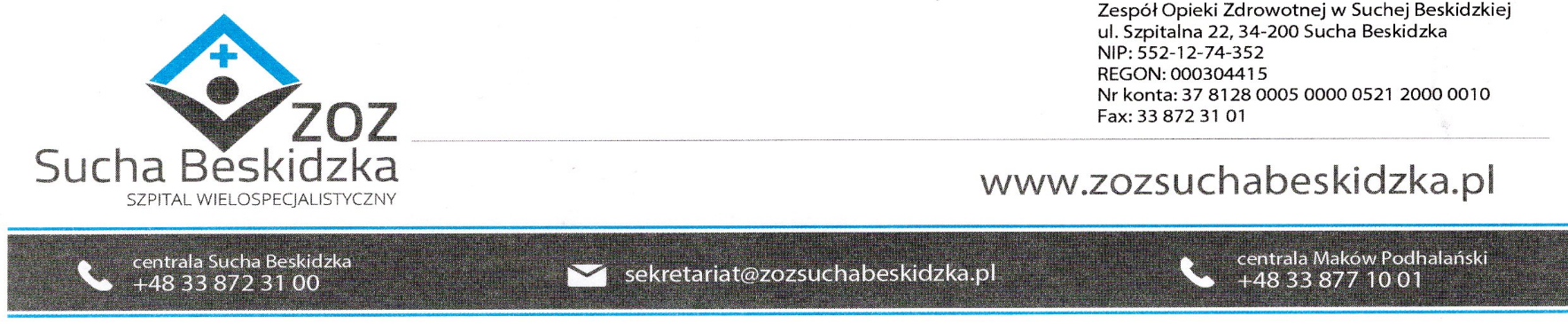 Dotyczy: Postepowania w trybie podstawowym na: Dostawa endoprotez i innych materiałów do zabiegów ortopedycznych.Dyrekcja Zespołu Opieki Zdrowotnej w Suchej Beskidzkiej odpowiada na poniższe pytania:Pytanie nr 1 do pakietu 6 poz. 1Czy Zamawiający odstąpi od wymogu utworzenia komisu implantów i instrumentarium dla pozycji            nr 1 „endoproteza nadgarstka” na rzecz dostawy na konkretny zabieg, po uprzednim zgłoszeniu przez Zamawiającego ? Odp. TAK.Pytanie nr 2 do pakietu nr 6 poz. 3 Czy Zamawiający odstąpi od wymogu utworzenia komisu dla pozycji nr 3 „Zaopatrzenie nerwów obwodowych”, na rzecz dostawy konkretny na zabieg, po uprzednim zgłoszeniu przez Zamawiającego wraz z informacją o wymaganych rozmiarach ?Odp. TAK.Pytanie nr 3 do pakietu 6Czy Zamawiający odstąpi od wymogu dostarczenia napędu elektrycznego na czas trwania umowy ? nasza firma nie posiada takiego asortymentu w swojej ofercie. Odp. TAK.